Day 1 – Monday, 21 February 2022Day 2 – Tuesday, 22 February 2022Day 3 – Wednesday, 23 February 2022Day 4 – Thursday, 24 February 2022Day 5 – Friday, 25 February 2022Day 6 – Monday, 28 February 2022Day 7 – Tuesday, 1 March 2022Day 8 – Wednesday, 2 March 2022Day 9 – Thursday, 3 March 2022Day 10 – Friday, 4 March 2022CommitteeIndicative TimeMinister/Administrative AgencyMattersMattersHealth and Community Wellbeing10am – 12 noon
(2 hours)Ms Davidson
Minister for Mental Health
Minster for Justice Health
Canberra Health Services, ACT Health DirectorateMental health (Coordinator-General)Mental health policyMental health services, facilities and programs operated by the ACT Justice HealthHealth and Community Wellbeing12 noon – 1pm 
(1 hour)Ms Davidson
Assistant Minister for Seniors, Veterans, Families and Community Services
Community Services DirectorateCarers Strategy and policyCommunity recovery and emergency reliefSeniors and ageing policyVeteransVolunteering statement and policyYouth justice policy and services (including Bimberi)Lunch 1pm – 1.45pm (45 mins)Lunch 1pm – 1.45pm (45 mins)Lunch 1pm – 1.45pm (45 mins)Lunch 1pm – 1.45pm (45 mins)Lunch 1pm – 1.45pm (45 mins)Economy and Gender and Economic Equality1.45pm – 2.45pm
(1 hour)Mr Gentleman
Minister for Industrial Relations and Workplace Safety
Chief Minister, Treasury and Economic Development Directorate
Office of the Work Health and Safety CommissionerACT Public Sector Workers Compensation (including self-insurance)Private sector industrial relations and workers compensationSecure local jobs codeWork health and safety policyWork health and safety regulation (including the Office of the Work Health and Safety Commissioner)Break 2.45pm to 3pm (15 mins)Break 2.45pm to 3pm (15 mins)Break 2.45pm to 3pm (15 mins)Break 2.45pm to 3pm (15 mins)Break 2.45pm to 3pm (15 mins)Justice and Community Safety3pm – 4.30pm
(1.5 hours)Mr Rattenbury
Attorney-General
Justice and Community Safety DirectorateAdministration of justiceCivil and criminal lawJustice reinvestmentPolicy relating to incorporation of associationsPolicy relating to liquorPolicy relating to sex workPolicy relating to securityPolicy relating to the registration of deeds and charitable collectionsPolicy relating to the registration of land titles and tenanciesReducing recidivismRestorative justiceSentence Administration BoardBreak 4.30pm to 4.45pm (15 mins)Break 4.30pm to 4.45pm (15 mins)Break 4.30pm to 4.45pm (15 mins)Break 4.30pm to 4.45pm (15 mins)Break 4.30pm to 4.45pm (15 mins)Justice and Community Safety4.45pm – 5.30pm
(45 mins)Mr Rattenbury
Minister for Gaming
Justice and Community Safety DirectorateGaming PolicyClub buildings energy efficiency fundGaming PolicyClub buildings energy efficiency fundJustice and Community Safety5.30pm – 6.15pm
(45 mins)Mr Rattenbury
Minister for Consumer Affairs
Justice and Community Safety DirectorateFair trading policy relating to Australian consumer law, fuel prices and licensing motor vehicle repairersPolicy relating to retirement villages, egg labelling, sale of goods and uncollected goodsPolicy relating to the licensing of agents, hawkers, pawnbrokers, motor vehicle dealers, second-hand dealers and x-filmsCommitteeIndicative TimeMinister/Administrative AgencyMattersMattersEconomy and Gender and Economic Equality9.15am – 10.30am
(1.25 hours)Mr Barr
Chief Minister
Chief Minister, Treasury and Economic Development DirectorateChief Minister’s Charitable Fund and philanthropy encouragementCommissioner for International EngagementCommunication and community engagementDiversity and equal opportunityGovernment strategy and policyIntergovernmental relations and engagement with capital cities and the Canberra RegionNational Cabinet and the National Federation Reform CouncilNational SecuritySocial inclusion and equality policySupport to CabinetWellbeing frameworkBreak 10.30am to 10.45am (15 mins)Break 10.30am to 10.45am (15 mins)Break 10.30am to 10.45am (15 mins)Break 10.30am to 10.45am (15 mins)Break 10.30am to 10.45am (15 mins)Public Accounts10.45am – 12.15pm
(1.5 hours)Mr Barr
Treasurer
Icon Water Limited
Independent Competition and Regulatory Commission
Major Projects CanberraDelivery of physical capital works projects in coordination with government agenciesDirect delivery of designated major capital works projects, including Chief EngineerIcon WaterIndependent Competition and Regulatory CommissionDelivery of physical capital works projects in coordination with government agenciesDirect delivery of designated major capital works projects, including Chief EngineerIcon WaterIndependent Competition and Regulatory CommissionLunch 12.15pm to 2pm (1.75 hours)Lunch 12.15pm to 2pm (1.75 hours)Lunch 12.15pm to 2pm (1.75 hours)Lunch 12.15pm to 2pm (1.75 hours)Lunch 12.15pm to 2pm (1.75 hours)Justice and Community Safety2pm – 2.30pm
(30 mins)Electoral CommissionerJustice and Community Safety2.30pm – 3 pm
(30 mins)Public Trustee and GuardianJustice and Community Safety3pm – 3.20pm
(20 mins)Solicitor-General for the ACTBreak 3.20pm to 3.30pm (10 mins)Break 3.20pm to 3.30pm (10 mins)Break 3.20pm to 3.30pm (10 mins)Break 3.20pm to 3.30pm (10 mins)Break 3.20pm to 3.30pm (10 mins)Justice and Community Safety3.30pm – 4.15pm
(45 mins)Human Rights CommissionJustice and Community Safety4.15pm – 4.30pm
(15 mins)Ms Cheyne 
Minister for Human Rights
Justice and Community Safety DirectorateACT Human Rights CommissionHuman rights and anti-discriminatory policyPolicy relating to births, deaths, parentage, marriages, civil unions, domestic relationships, voluntary assisted dying/end of lifeVictims of Crime CommissionerACT Human Rights CommissionHuman rights and anti-discriminatory policyPolicy relating to births, deaths, parentage, marriages, civil unions, domestic relationships, voluntary assisted dying/end of lifeVictims of Crime CommissionerJustice and Community Safety4.30pm – 4.45pm
(15 mins)Mr Steel
Special Minister of State
Justice and Community Safety DirectorateElectoral policyRacing policyElectoral policyRacing policyCommitteeIndicative TimeMinister/Administrative AgencyMattersJustice and Community Safety9:30am – 9.45am
(15 mins)Inspector of the Integrity CommissionJustice and Community Safety9.45am – 10.15am
(30 mins)Inspector of Correctional ServicesJustice and Community Safety10.15am – 10.45am
(30 mins)Director of Public ProsecutionsJustice and Community Safety10.45am – 11.05am
(20 mins)Legal Aid CommissionBreak 11.05am – 11.20am (15 mins)Break 11.05am – 11.20am (15 mins)Break 11.05am – 11.20am (15 mins)Break 11.05am – 11.20am (15 mins)Justice and Community Safety11.20am – 11.50am
(30 mins)Integrity CommissionJustice and Community Safety11.50am – 12.10pm
(20 mins)Official Visitors Board and Corrections Official VisitorsJustice and Community Safety12.10pm – 12.30pm
(20 mins)Sentence Administration BoardLunch 12.30pm – 2pm (1.5 hours)Lunch 12.30pm – 2pm (1.5 hours)Lunch 12.30pm – 2pm (1.5 hours)Lunch 12.30pm – 2pm (1.5 hours)Justice and Community Safety2pm – 3.15pm
(1.25 hours)Mr Gentleman
Minister for Corrections
Justice and Community Safety DirectorateCorrective ServicesBreak 3.15pm – 3.30pm (15 mins)Break 3.15pm – 3.30pm (15 mins)Break 3.15pm – 3.30pm (15 mins)Break 3.15pm – 3.30pm (15 mins)Justice and Community Safety3.30pm – 4.15pm
(45 mins)Mr Gentleman
Minister for Police and Emergency Services
ACT Policing
ACT Policing Special Purposes, Justice and Community Safety DirectoratePolicing policy and ACT PolicingJustice and Community Safety4.15pm – 5pm
(45 mins)Mr Gentleman
Minister for Police and Emergency Services
Emergency Services Agency, Justice and Community Safety DirectorateBushfire and other natural disaster resilience and responseEmergency management and the Emergency Services Agency (ACT Fire and Rescue, ACT Ambulance Service, State Emergency Service, Rural Fire Service)CommitteeIndicative TimeMinister/Administrative AgencyMattersMattersPlanning, Transport and City Services9:30am – 12.30pm
(3 hours)Mr Gentleman
Minister for Planning and Land Management
Environment, Planning and Sustainable Development Directorate
Chief Minister, Treasury and Economic Development Directorate
Access CanberraGovernment architectLand release policy (including the land release program)Parks and ConservationPlanning and developmentPlanning and development enforcement policy Site identification and facilitation for major land and property projectsStrategic land useSurvey and leasingAccess Canberra (only in relation to planning, development, land and lease regulation)Access Canberra matterPlanning, development, land and lease regulationLunch 12.30pm – 1.30pm (1 hour)Lunch 12.30pm – 1.30pm (1 hour)Lunch 12.30pm – 1.30pm (1 hour)Lunch 12.30pm – 1.30pm (1 hour)Lunch 12.30pm – 1.30pm (1 hour)Planning, Transport and City Services1.30pm – 2pm
(30 mins)Mr Barr
Chief Minister
City Renewal Authority
Suburban Land Agency
Environment, Planning and Sustainable Development DirectorateCity Renewal AuthoritySuburban Land Agency (as it relates to declared urban renewal sites)Planning, Transport and City Services2pm – 3pm
(1 hour)Ms Vassarotti
Minister for Sustainable Building and Construction
Environment, Planning and Sustainable Development Directorate
Major Projects CanberraAsbestos Response TaskforceBuilding and construction industry liaisonBuilding code of Australia ACT appendixBuilding policyBuilding qualityCladding rectificationLiving infrastructure projectsUniversal design standardsBreak 3pm – 3.45pm (45 mins) Break 3pm – 3.45pm (45 mins) Break 3pm – 3.45pm (45 mins) Break 3pm – 3.45pm (45 mins) Break 3pm – 3.45pm (45 mins) Economy and Gender and Economic Equality3.45pm – 4.45pm
(1 hour)Mr Barr
Chief Minister
Chief Minister, Treasury and Economic Development Directorate
ACT Public Service—State of the Service ReportACT Public ServiceEnterprise bargainingIntegrity policyBreak 4.45pm – 5pm (15 mins)Break 4.45pm – 5pm (15 mins)Break 4.45pm – 5pm (15 mins)Break 4.45pm – 5pm (15 mins)Break 4.45pm – 5pm (15 mins)Education and Community Inclusion5pm – 5.30pm
(30 mins)Mr Barr
Chief Minister
Chief Minister, Treasury and Economic Development DirectorateLGBTIQ+CommitteeIndicative TimeMinister/Administrative AgencyMattersMattersEnvironment, Climate Change and Biodiversity9.30am – 10am
(30 mins)Commissioner for Sustainability and the EnvironmentEnvironment, Climate Change and Biodiversity10am – 11.50am
(1 hour 50 mins)Ms Vassarotti
Minister for the Environment
Minister for Heritage
Environment, Planning and Sustainable Development DirectorateAgricultureBiodiversity policyCommissioner for Sustainability and the EnvironmentConservation and promotion of native flora and faunaEnvironment protection policyNative animal welfarePest, weed and feral animal management policySupport to the Conservator of Flora and FaunaUrban agriculture policyHeritageLunch 11.50am – 12.50pm (1 hour)Lunch 11.50am – 12.50pm (1 hour)Lunch 11.50am – 12.50pm (1 hour)Lunch 11.50am – 12.50pm (1 hour)Lunch 11.50am – 12.50pm (1 hour)Education and Community Inclusion12.50pm – 2.50pm
(2 hours)Ms Berry
Minister for Education and Youth Affairs
Minister for Early Childhood Development
Education DirectorateBoard of Senior Secondary StudiesGovernment and non-government schoolsHome educationSchools educationTeacher Quality InstituteEarly childhood development and education (including early childhood education and care regulated services; preschool programs; and Koori preschool programs) Education and Community Inclusion2.50pm – 3.20pm
(30 mins)Ms Berry
Minister for Education and Youth Affairs
Community Services DirectorateYouth Advisory CouncilYouth affairs policy Youth InterACT engagement, scholarships, and grantsYouth Advisory CouncilYouth affairs policy Youth InterACT engagement, scholarships, and grantsBreak 3.20pm – 3.30pm (10 minutes)Break 3.20pm – 3.30pm (10 minutes)Break 3.20pm – 3.30pm (10 minutes)Break 3.20pm – 3.30pm (10 minutes)Break 3.20pm – 3.30pm (10 minutes)Education and Community Inclusion3.30pm – 4pm
(30 mins)Ms Cheyne
Minister for Multicultural Affairs
Community Services DirectorateMulticultural affairs policy and servicesMulticultural affairs policy and servicesBreak 4pm – 4.15pm (15 mins)Break 4pm – 4.15pm (15 mins)Break 4pm – 4.15pm (15 mins)Break 4pm – 4.15pm (15 mins)Break 4pm – 4.15pm (15 mins)Planning, Transport and City Services4.15pm – 6pm
(1.75 hours)Mr Steel
Minster for Transport and City Services
Transport Canberra and City Services DirectorateMowing and verge maintenanceMunicipal servicesNeighbourhood democracy projects Public space amenity Recycling and waste policy (including clinical waste policy)StormwaterCommitteeIndicative TimeMinister/Administrative AgencyMattersMattersEducation and Community Inclusion9.15am – 10.15am
(1 hour)Ms Davidson
Minister for Disability
Community Services DirectorateDisability inclusion and participationDisability policyDisability reform and servicesSenior Practitioner for the reduction and elimination of restrictive practicesDisability inclusion and participationDisability policyDisability reform and servicesSenior Practitioner for the reduction and elimination of restrictive practicesBreak 10.15am – 10.30am (15 mins)Break 10.15am – 10.30am (15 mins)Break 10.15am – 10.30am (15 mins)Break 10.15am – 10.30am (15 mins)Break 10.15am – 10.30am (15 mins)Education and Community Inclusion10.30am – 1pm
(2.5 hours)Mr Steel
Minister for Skills
CMTEDD
Building and Construction Industry Training Fund
Major Projects CanberraCanberra Institute of TechnologySkilled migrationState Training AuthorityVocational education and trainingDelivery of the Canberra Institute of Technology campus redevelopmentCanberra Institute of TechnologySkilled migrationState Training AuthorityVocational education and trainingDelivery of the Canberra Institute of Technology campus redevelopmentLunch 1pm – 2pm (1 hour)Lunch 1pm – 2pm (1 hour)Lunch 1pm – 2pm (1 hour)Lunch 1pm – 2pm (1 hour)Lunch 1pm – 2pm (1 hour)Education and Community Inclusion2pm – 2.30pm
(30 minutes)Ms Berry
Minister for Sport and Recreation
Chief Minister, Treasury and Economic Development Directorate Aquatic facilities managementCommunity sports infrastructureSport and recreationEducation and Community Inclusion2.30pm – 3.30pm
(1 hour)Ms Berry
Minister for Women
Community Services DirectorateWomen’s affairs policy and servicesEducation and Community Inclusion3.30pm – 4.30pm
(1 hour)Ms Berry
Minister for Early Childhood Development
Community Services DirectorateChild and Family CentresChild development serviceChildhood early intervention and development policyChildhood early intervention and development servicesBreak 4.30pm – 4.40pm (10 minutes)Break 4.30pm – 4.40pm (10 minutes)Break 4.30pm – 4.40pm (10 minutes)Break 4.30pm – 4.40pm (10 minutes)Break 4.30pm – 4.40pm (10 minutes)Education and Community Inclusion4.40pm – 5.10pm
(30 mins)Ms Stephen-Smith
Minister for Aboriginal and Torres Strait Islander Affairs
Community Services DirectorateAboriginal and Torres Strait Islander affairs policy and servicesAboriginal and Torres Strait Islander Elected Body secretariatAboriginal and Torres Strait Islander affairs policy and servicesAboriginal and Torres Strait Islander Elected Body secretariatCommitteeIndicative TimeMinister/Administrative AgencyMattersMattersPublic Accounts9.30am – 12.30pm
(3 hours)Mr Barr 
Treasurer
Chief Minister, Treasury and Economic Development Directorate
City Renewal Authority
Suburban Land AgencyBorrowing, funds management and infrastructure financeBudget process and financial reportingConcessionsDirections relating to authorisation thresholds for land acquisition by the City Renewal Authority or Suburban Land AgencyFiscal and economic strategy and policyGovernment business enterprisesInfrastructure policy frameworks and coordination of infrastructure planningRevenue Office, including administration of rental bondsTaxation and revenue policyLunch 12.30pm – 1.30pm (1 hour)Lunch 12.30pm – 1.30pm (1 hour)Lunch 12.30pm – 1.30pm (1 hour)Lunch 12.30pm – 1.30pm (1 hour)Lunch 12.30pm – 1.30pm (1 hour)Environment, Climate Change and Biodiversity1.30pm – 2.30pm
(1 hour)Mr Barr
Minister for Climate Action
Chief Minister, Treasury and Economic Development DirectorateBig Canberra BatteryClimate Action (Coordinator-General)Climate change adaptation and resilienceSustainable household packageBig Canberra BatteryClimate Action (Coordinator-General)Climate change adaptation and resilienceSustainable household packageEnvironment, Climate Change and Biodiversity2.30pm – 3.30pm
(1 hour)Mr Rattenbury
Minster for Water, Energy and Emissions Reduction
Environment, Planning and Sustainable Development DirectorateClimate change policyEnergy policy and energy efficiency programs (including zero emissions vehicle policy)Sustainability of government services and assets Water efficiency programs Water policyBreak 3.30pm – 3.45pm (15 mins)Break 3.30pm – 3.45pm (15 mins)Break 3.30pm – 3.45pm (15 mins)Break 3.30pm – 3.45pm (15 mins)Break 3.30pm – 3.45pm (15 mins)Economy and Gender and Economic Equality3.45pm – 6pm
(2.25 hours)Mr Steel
Special Minister of State
Chief Minister, Treasury and Economic Development Directorate
Insurance AuthorityAccess to government informationACT Insurance AuthorityAudit policyChief Digital Officer, Digital and Data Strategy, including Cyber securityCommunity facilities charging policyCommunity facilities property servicesGovernment accommodation and property services (including facility management and operations for Venues Canberra)Insurance policy (including Motor Accident Injury Insurance and lifetime care and support scheme)ProcurementShared services, including transactional services and ICT servicesAccess to government informationACT Insurance AuthorityAudit policyChief Digital Officer, Digital and Data Strategy, including Cyber securityCommunity facilities charging policyCommunity facilities property servicesGovernment accommodation and property services (including facility management and operations for Venues Canberra)Insurance policy (including Motor Accident Injury Insurance and lifetime care and support scheme)ProcurementShared services, including transactional services and ICT servicesCommitteeIndicative TimeMinister/Administrative AgencyMattersMattersPublic Accounts10am – 10.30am
(30 mins)OmbudsmanPublic Accounts10.30am – 11.30am
(1 hour)Office of the Legislative Assembly
SpeakerPublic Accounts11.30am – 12pm
(30 mins)Auditor-GeneralLunch 12pm – 1pm (1 hour)Lunch 12pm – 1pm (1 hour)Lunch 12pm – 1pm (1 hour)Lunch 12pm – 1pm (1 hour)Lunch 12pm – 1pm (1 hour)Health and Community Wellbeing1pm – 3.30pm
(2.5 hours)Ms Stephen-Smith
Minister for Health
Canberra Health Services, ACT Health DirectorateAcute health policyAged care and rehabilitation policyCancer policyChild health developmentCommissioning health servicesCommunity health policy and programs (excluding justice health)Digital healthDrug and alcohol policyHealth protectionHealth system policy, planning and performance monitoringLocal hospital network arrangementsMedical and health research policy and programsPopulation healthRegulation of health servicesHealth services and facilities operated by the ACT GovernmentBreak 3.30pm – 4pm (30 mins)Break 3.30pm – 4pm (30 mins)Break 3.30pm – 4pm (30 mins)Break 3.30pm – 4pm (30 mins)Break 3.30pm – 4pm (30 mins)Health and Community Wellbeing4pm – 4.30pm
(30 minutes)Ms Stephen-Smith
Minister for Health
Major Projects CanberraCanberra Hospital ExtensionCanberra Hospital ExtensionHealth and Community Wellbeing4.30pm – 5.30pm
(1 hour)Ms Stephen-Smith
Minister for Families and Community Services
Community Services DirectorateChildren and young people protection policy and servicesChildren, youth and family policy and support services Community sector policy and servicesCommunity sector reformSafe and Connected YouthCommitteeIndicative TimeMinister/Administrative AgencyMattersMattersEconomy and Gender and Economic Equality9.15am – 10am
(45 minutes)Mr Barr
Minister for Tourism
Chief Minister, Treasury and Economic Development DirectorateAviation industry developmentMajor events (Floriade, Enlighten, Innovation Festival)Tourism policyVisit CanberraEconomy and Gender and Economic Equality10am – 11.30am
(1.5 hours)Mr Barr
Minister for Economic Development
Chief Minister, Treasury and Economic Development DirectorateBrand CanberraCanberra Economic Recovery Advisory GroupElite sporting performance and venue agreementsEvent attractionFuture Jobs Fund (and Priority Investment Fund) Implementation and delivery of economic objectives and economic recoveryInnovation policy and CBR Innovation NetworkInternational education (including Study Canberra)Investment facilitation and attractionJobs for CanberransRenewable energy industry development strategySpecial Events FundStrategic infrastructure projects (including Academy of Interactive Entertainment, UNSW, and Venues Canberra infrastructure upgrades)University and research policyLunch 11.30am – 12.30pm (1 hour)Lunch 11.30am – 12.30pm (1 hour)Lunch 11.30am – 12.30pm (1 hour)Lunch 11.30am – 12.30pm (1 hour)Lunch 11.30am – 12.30pm (1 hour)Economy and Gender and Economic Equality12.30pm – 2.30pm
(2 hours)Ms Cheyne
Minister for Business and Better Regulation
Chief Minister, Treasury and Economic Development Directorate 
Access Canberra
Gambling and Racing CommissionAboriginal and Torres Strait Islander business developmentAccess Canberra (exception in relation to planning development, land and lease regulation)Better Regulation TaskforceBusiness advocacy and liaisonBusiness developmentChoose CBRImproving ease of doing business with governmentSmall businessAccess Canberra matters Construction, building and utilities regulationControlled sports registration, inspection, notifications, and regulatory servicesAccess Canberra matters Environmental protection, water regulation, and clinical waste controller.Electricity and natural gas, water and sewerage industry technical regulationFair trading and registration, inspection and regulatory services (including transport regulation and licensing)Food safety licensing and regulationOccupational licensingPublic unleased land regulation (permits)Racing and gaming regulationRegistration of civil unions, domestic relationships and parentageBreak 2.30pm -2.45pm (15 mins)Break 2.30pm -2.45pm (15 mins)Break 2.30pm -2.45pm (15 mins)Break 2.30pm -2.45pm (15 mins)Break 2.30pm -2.45pm (15 mins)Economy and Gender and Economic Equality2.45pm – 3.30pm
(45 minutes)Ms Cheyne
Minister for the Arts
Major Projects Canberra
Cultural Facilities Corporation
Chief Minister, Treasury and Economic Development DirectorateArt and cultural policy and servicesCommunity arts facilitiesCultural Facilities CorporationDelivery of the Canberra Theatre Centre redevelopment projectEconomy and Gender and Economic Equality3.30pm – 4.15pm
(45 minutes)Ms Cheyne
Assistant Minister for Economic Development
Chief Minister, Treasury and Economic Development DirectorateACT events fundAdvanced technologiesCommunity eventsCreative industriesKey industry capability area sector development Manufacturing ScienceScreen CanberraBreak 4.15pm to 4.30pm (15 mins)Break 4.15pm to 4.30pm (15 mins)Break 4.15pm to 4.30pm (15 mins)Break 4.15pm to 4.30pm (15 mins)Break 4.15pm to 4.30pm (15 mins)Environment, Climate Change and Biodiversity4.30pm – 5.15pm
(45 mins)Ms Cheyne
Minister for Business and Better Regulation
Chief Minister, Treasury and Economic Development DirectorateEnvironment Protection AuthorityCommitteeIndicative TimeMinister/Administrative AgencyMattersMattersHealth and Community Wellbeing8.50am – 9.50am
(1 hour)Ms Vassarotti
Minister for Homelessness and Housing Services
Community Services DirectorateHomelessness servicesHousing servicesHomelessness servicesHousing servicesBreak 9.50am – 10 am (10 minutes)Break 9.50am – 10 am (10 minutes)Break 9.50am – 10 am (10 minutes)Break 9.50am – 10 am (10 minutes)Break 9.50am – 10 am (10 minutes)Health and Community Wellbeing10am – 10.30am
(30 minutes)Ms Berry
Minister for Housing and Suburban Development
Community Services DirectorateHomelessness policyHousing assistance policyHousing sector regulationPublic housing asset managementPublic housing growth and renewal programSocial and affordable housing deliveryHomelessness policyHousing assistance policyHousing sector regulationPublic housing asset managementPublic housing growth and renewal programSocial and affordable housing deliveryBreak 10.30am – 11.30am (1 hour)Break 10.30am – 11.30am (1 hour)Break 10.30am – 11.30am (1 hour)Break 10.30am – 11.30am (1 hour)Break 10.30am – 11.30am (1 hour)Health and Community Wellbeing11.30am – 12 noon
(30 minutes)Ms Berry
Minister for the Prevention of Domestic and Family Violence
Community Services DirectorateFamily safety (Coordinator-General)Domestic violence agenciesFamily safety (Coordinator-General)Domestic violence agenciesLunch 12 noon – 12.30pm (30 minutes)Lunch 12 noon – 12.30pm (30 minutes)Lunch 12 noon – 12.30pm (30 minutes)Lunch 12 noon – 12.30pm (30 minutes)Lunch 12 noon – 12.30pm (30 minutes)Planning, Transport and City Services12.30pm – 2pm
(1.5 hours)Mr SteelMinister for Transport and City Services
Transport and City Services Directorate
Major Projects CanberraActive travel (including road crossing supervision)Autonomous vehicle policyCommunity transportFootpathsDelivery of the City to Woden light rail project and finalisation of the Gungahlin to City light rail projectParking policyPolicy relating to transport regulation and safetyRoads and bridgesTransport CanberraTransport planning and reform Planning, Transport and City Services2pm – 4pm
(2 hours)Ms Berry
Minister for Housing and Suburban Development
Environment, Planning and Sustainable Development Directorate
Suburban Land AgencyHousing strategy and policySuburban land developmentSuburban Land AgencyHousing strategy and policySuburban land developmentSuburban Land AgencyPlanning, Transport and City Services4pm – 4.30pm
(30 mins)Ms Berry
Minister for Sport and Recreation
Transport Canberra and City Services DirectorateSports ground managementSports ground management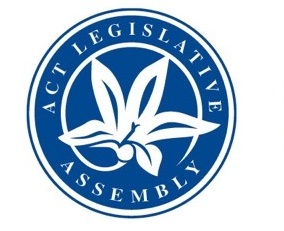 